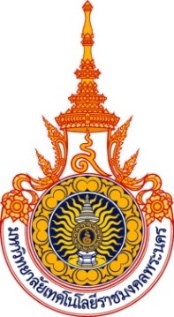 ใบสมัครเข้ารับการอบรมกิจกรรมอบรมการถ่ายทอดองค์ความรู้ด้านศิลปวัฒนธรรม ๖ วิชา ๖๐ พรรษา เฉลิมพระเกียรติ สมเด็จพระเทพรัตนราชสุดาฯ สยามบรมราชกุมารีวันศุกร์ที่ ๒๖ มิถุนายน ๒๕๕๘ เวลา ๐๘.๐๐ – ๑๖.๓๐ น.ณ ห้องประชุมมงคลอาภา ชั้น ๓ คระบริหารธุรกิจ มทร.พระนครวิชาที่ต้องการเข้ารับการอบรม (โทรศัพท์แจ้งวิชาที่เรียนก่อนส่งใบสมัคร) ช่วงเช้า ๙.๐๐ น. – ๑๒.๐๐ น. (เลือกได้ ๑ วิชา)	การทำยาหม่องสมุนไพร	การตกแต่งเสื้อยืดด้วยผ้าไทย	การทำมาลัยจากลูกปัด	 ช่วงบ่าย ๑๓.๐๐ น. – ๑๖.๐๐ น. (เลือกได้ ๑ วิชา)การทำกรอบรูปจากผ้าไทยการทำผ้าพันคอมัดย้อมการสกรีนเสื้อลายไทย	๒.	ข้อมูลผู้สมัครเข้ารับการอบรมชื่อ	นาย/นาง/นางสาว.......................................................................................................... นามสกุล...............................................................................................................................ชื่อหน่วยงาน.....................................................................................................................................................................................................................................................................................................เลขที่......................................................ตรอก/ซอย......................................................................................................... ถนน........................................................................................................	แขวง/ตำบล................................................................ เขต/อำเภอ..................................................................... จังหวัด..................................................................................................	รหัสไปรษณีย์............................................................ โทรศัพท์............................................................................. โทรสาร................................................................................................E-mail: ………………………………………………………………………………………………………………………………………………………………...ลงชื่อ..........................................................................ผู้สมัคร     (.........................................................................)วันที่..................../.........................../.......................